Train the Trainer Kurs, Tag 1Faktoren, die zur Radikalisierung beitragen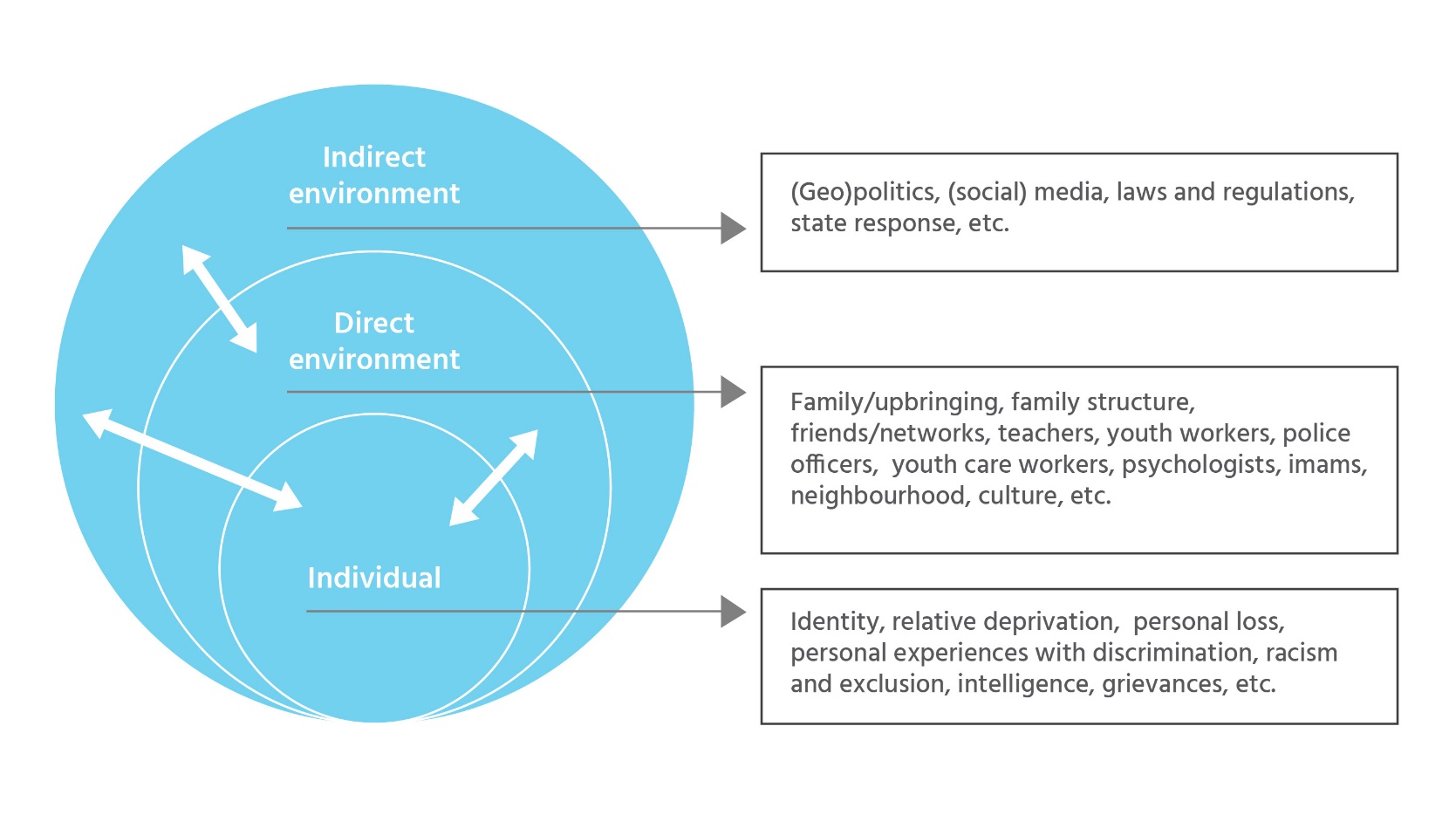 